I am eligible to enrol because:If you are not a New Zealand citizen please tick which eligibility criteria applies to you (b–j) below:I intend to use this practice as my regular and on-going provider of general practice / GP / health care services.I understand that by enrolling with this practice, I will be included in the enrolled population with the Primary Health Organisation (PHO) this practice belongs to, and my name address and other identification details will be included on the Practice, PHO and National Enrolment Service Registers.I understand that if I visit another health care provider where I am not enrolled I may be charged a higher fee.I have been given information about the benefits and implications of enrolment and the services this practice and PHO provides along with the PHO’s name and contact details. I have read and I agree with the Use of Health Information Statement.  The information I have provided on the Enrolment Form will be used to determine eligibility to receive publicly-funded services. Information may be compared with other government agencies, but only when permitted under the Privacy Act.I understand that the Practice participates in a national survey about people’s health care experience and how their overall care is managed. Taking part is voluntary and all responses will be anonymous. I can decline the survey or opt out of the survey by informing the Practice. The survey provides important information that is used to improve health services.I agree to inform the practice of any changes in my contact details and entitlement and/or eligibility to be enrolled.An authority has the legal right to sign for another person if for some reason they are unable to consent on their own behalf.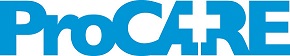 ENROLMENT FORMHowick Health and Medical Centre108 Ridge Rd, Howick, Auckland 2014Ph no: (09) 534 3978 Fax: (09) 5373672EDI address: howickmcPLEASE PREFERABLY SEND PATIENT NOTES BY GP2GP Please circle if you would like to enrol with a particular doctor otherwise circle ANYDr. Ray Khoo MC 22303Dr. Rosamund Vallings MC 5795Dr. Hayley Wilson MC 33000Please circle if you would like to enrol with a particular doctor otherwise circle ANYDr. Amanda Sew Hoy MC 47337Dr. Ruby Yeh MC  71708                 ANYNHI  (Office use only)Name Name Name Name (Title)(Title)Given NameGiven NameGiven NameGiven NameGiven NameOther Given Name(s)Other Given Name(s)Family NameFamily NameFamily NameFamily NameFamily NameFamily NameFamily NameOther Name(s)(e.g. maiden name)Please tick the name you prefer to be known as Other Name(s)(e.g. maiden name)Please tick the name you prefer to be known as Other Name(s)(e.g. maiden name)Please tick the name you prefer to be known as Other Name(s)(e.g. maiden name)Please tick the name you prefer to be known as Other Name(s)(e.g. maiden name)Please tick the name you prefer to be known as Other Name(s)(e.g. maiden name)Please tick the name you prefer to be known as Other Name(s)(e.g. maiden name)Please tick the name you prefer to be known as Other Name(s)(e.g. maiden name)Please tick the name you prefer to be known as Birth Details Birth Details Birth Details Birth Details Birth Details Birth Details Birth Details Birth Details Day / Month / Year of BirthDay / Month / Year of BirthDay / Month / Year of BirthDay / Month / Year of BirthDay / Month / Year of BirthPlace of BirthPlace of BirthCountry of birthCountry of birthCountry of birthCountry of birthCountry of birthCountry of birthCountry of birthGenderGenderGenderGenderOccupationOccupationOccupationOccupationOccupationOccupationOccupationGenderGenderGenderGenderMaleFemaleGender diverse (please state) Gender diverse (please state) Gender diverse (please state) Gender diverse (please state) Gender diverse (please state) OccupationOccupationOccupationOccupationOccupationOccupationOccupationUsual Residential AddressUsual Residential AddressUsual Residential AddressUsual Residential AddressUsual Residential AddressUsual Residential AddressUsual Residential AddressUsual Residential AddressHouse (or RAPID) Number and Street NameHouse (or RAPID) Number and Street NameHouse (or RAPID) Number and Street NameHouse (or RAPID) Number and Street NameHouse (or RAPID) Number and Street NameHouse (or RAPID) Number and Street NameSuburb/Rural LocationSuburb/Rural LocationSuburb/Rural LocationSuburb/Rural LocationSuburb/Rural LocationTown / City and PostcodeTown / City and PostcodeTown / City and PostcodePostal Address(if different from above)Postal Address(if different from above)Postal Address(if different from above)Postal Address(if different from above)Postal Address(if different from above)Postal Address(if different from above)Postal Address(if different from above)Postal Address(if different from above)House Number and Street Name or PO Box NumberHouse Number and Street Name or PO Box NumberHouse Number and Street Name or PO Box NumberHouse Number and Street Name or PO Box NumberHouse Number and Street Name or PO Box NumberHouse Number and Street Name or PO Box NumberSuburb/Rural DeliverySuburb/Rural DeliverySuburb/Rural DeliverySuburb/Rural DeliverySuburb/Rural DeliveryTown / City and PostcodeTown / City and PostcodeTown / City and PostcodeContact DetailsContact DetailsContact DetailsContact DetailsContact DetailsContact DetailsContact DetailsContact DetailsMobile PhoneMobile PhoneMobile PhoneMobile PhoneHome PhoneHome PhoneEmail AddressEmail AddressEmail AddressEmail AddressEmail AddressEmail AddressEmail AddressEmail AddressEmergency ContactEmergency ContactEmergency ContactEmergency ContactEmergency ContactEmergency ContactEmergency ContactEmergency ContactNameNameNameNameNameNameRelationshipRelationshipRelationshipRelationshipRelationshipMobile (or other) PhoneMobile (or other) PhoneMobile (or other) PhoneTransfer of RecordsTransfer of RecordsTransfer of RecordsIn order to get the best care possible, I agree to the Practice obtaining my records from my previous Doctor.  I also understand that I will be removed from their practice register.In order to get the best care possible, I agree to the Practice obtaining my records from my previous Doctor.  I also understand that I will be removed from their practice register.In order to get the best care possible, I agree to the Practice obtaining my records from my previous Doctor.  I also understand that I will be removed from their practice register.In order to get the best care possible, I agree to the Practice obtaining my records from my previous Doctor.  I also understand that I will be removed from their practice register.In order to get the best care possible, I agree to the Practice obtaining my records from my previous Doctor.  I also understand that I will be removed from their practice register.In order to get the best care possible, I agree to the Practice obtaining my records from my previous Doctor.  I also understand that I will be removed from their practice register.In order to get the best care possible, I agree to the Practice obtaining my records from my previous Doctor.  I also understand that I will be removed from their practice register.In order to get the best care possible, I agree to the Practice obtaining my records from my previous Doctor.  I also understand that I will be removed from their practice register.In order to get the best care possible, I agree to the Practice obtaining my records from my previous Doctor.  I also understand that I will be removed from their practice register.In order to get the best care possible, I agree to the Practice obtaining my records from my previous Doctor.  I also understand that I will be removed from their practice register.In order to get the best care possible, I agree to the Practice obtaining my records from my previous Doctor.  I also understand that I will be removed from their practice register.In order to get the best care possible, I agree to the Practice obtaining my records from my previous Doctor.  I also understand that I will be removed from their practice register.In order to get the best care possible, I agree to the Practice obtaining my records from my previous Doctor.  I also understand that I will be removed from their practice register.In order to get the best care possible, I agree to the Practice obtaining my records from my previous Doctor.  I also understand that I will be removed from their practice register.Transfer of RecordsTransfer of RecordsTransfer of Records  Yes, please request transfer of my records  Yes, please request transfer of my records  Yes, please request transfer of my records  Yes, please request transfer of my records  Yes, please request transfer of my records  Yes, please request transfer of my records  No transfer  No transfer  No transfer  No transfer  No transfer  Not applicable  Not applicable  Not applicableTransfer of RecordsTransfer of RecordsTransfer of RecordsTransfer of RecordsTransfer of RecordsTransfer of RecordsPrevious Doctor and/or Practice NamePrevious Doctor and/or Practice NamePrevious Doctor and/or Practice NamePrevious Doctor and/or Practice NamePrevious Doctor and/or Practice NamePrevious Doctor and/or Practice NameAddress / LocationAddress / LocationAddress / LocationAddress / LocationAddress / LocationAddress / LocationAddress / LocationAddress / LocationDo you agree to receive text messages and emails? See conditions on separate attachment.Do you agree to receive text messages and emails? See conditions on separate attachment.Do you agree to receive text messages and emails? See conditions on separate attachment.Do you agree to receive text messages and emails? See conditions on separate attachment.Do you agree to receive text messages and emails? See conditions on separate attachment.Do you agree to receive text messages and emails? See conditions on separate attachment.Do you agree to receive text messages and emails? See conditions on separate attachment.YesYesNoNoNoEthnicity DetailsWhich ethnic group(s) do you belong to?Tick the space or spaces which apply to youEthnicity DetailsWhich ethnic group(s) do you belong to?Tick the space or spaces which apply to youEthnicity DetailsWhich ethnic group(s) do you belong to?Tick the space or spaces which apply to you New Zealand European  Maori  Samoan  Cook Island Maori   Tongan   Niuean  Chinese  Indian  Other (such as Dutch, Japanese, Tokelauan). Please state New Zealand European  Maori  Samoan  Cook Island Maori   Tongan   Niuean  Chinese  Indian  Other (such as Dutch, Japanese, Tokelauan). Please state New Zealand European  Maori  Samoan  Cook Island Maori   Tongan   Niuean  Chinese  Indian  Other (such as Dutch, Japanese, Tokelauan). Please state New Zealand European  Maori  Samoan  Cook Island Maori   Tongan   Niuean  Chinese  Indian  Other (such as Dutch, Japanese, Tokelauan). Please stateCommunity Services CardCommunity Services CardCommunity Services CardCommunity Services CardCommunity Services CardCommunity Services CardCommunity Services CardYesYesNoNoNoEthnicity DetailsWhich ethnic group(s) do you belong to?Tick the space or spaces which apply to youEthnicity DetailsWhich ethnic group(s) do you belong to?Tick the space or spaces which apply to youEthnicity DetailsWhich ethnic group(s) do you belong to?Tick the space or spaces which apply to you New Zealand European  Maori  Samoan  Cook Island Maori   Tongan   Niuean  Chinese  Indian  Other (such as Dutch, Japanese, Tokelauan). Please state New Zealand European  Maori  Samoan  Cook Island Maori   Tongan   Niuean  Chinese  Indian  Other (such as Dutch, Japanese, Tokelauan). Please state New Zealand European  Maori  Samoan  Cook Island Maori   Tongan   Niuean  Chinese  Indian  Other (such as Dutch, Japanese, Tokelauan). Please state New Zealand European  Maori  Samoan  Cook Island Maori   Tongan   Niuean  Chinese  Indian  Other (such as Dutch, Japanese, Tokelauan). Please stateDay / Month / Year of ExpiryDay / Month / Year of ExpiryDay / Month / Year of ExpiryDay / Month / Year of ExpiryDay / Month / Year of ExpiryCard NumberCard NumberCard NumberCard NumberCard NumberCard NumberCard NumberEthnicity DetailsWhich ethnic group(s) do you belong to?Tick the space or spaces which apply to youEthnicity DetailsWhich ethnic group(s) do you belong to?Tick the space or spaces which apply to youEthnicity DetailsWhich ethnic group(s) do you belong to?Tick the space or spaces which apply to you New Zealand European  Maori  Samoan  Cook Island Maori   Tongan   Niuean  Chinese  Indian  Other (such as Dutch, Japanese, Tokelauan). Please state New Zealand European  Maori  Samoan  Cook Island Maori   Tongan   Niuean  Chinese  Indian  Other (such as Dutch, Japanese, Tokelauan). Please state New Zealand European  Maori  Samoan  Cook Island Maori   Tongan   Niuean  Chinese  Indian  Other (such as Dutch, Japanese, Tokelauan). Please state New Zealand European  Maori  Samoan  Cook Island Maori   Tongan   Niuean  Chinese  Indian  Other (such as Dutch, Japanese, Tokelauan). Please stateHigh User Health CardHigh User Health CardHigh User Health CardHigh User Health CardHigh User Health CardHigh User Health CardHigh User Health CardYesYesNoNoNoEthnicity DetailsWhich ethnic group(s) do you belong to?Tick the space or spaces which apply to youEthnicity DetailsWhich ethnic group(s) do you belong to?Tick the space or spaces which apply to youEthnicity DetailsWhich ethnic group(s) do you belong to?Tick the space or spaces which apply to you New Zealand European  Maori  Samoan  Cook Island Maori   Tongan   Niuean  Chinese  Indian  Other (such as Dutch, Japanese, Tokelauan). Please state New Zealand European  Maori  Samoan  Cook Island Maori   Tongan   Niuean  Chinese  Indian  Other (such as Dutch, Japanese, Tokelauan). Please state New Zealand European  Maori  Samoan  Cook Island Maori   Tongan   Niuean  Chinese  Indian  Other (such as Dutch, Japanese, Tokelauan). Please state New Zealand European  Maori  Samoan  Cook Island Maori   Tongan   Niuean  Chinese  Indian  Other (such as Dutch, Japanese, Tokelauan). Please stateDay / Month / Year of ExpiryDay / Month / Year of ExpiryDay / Month / Year of ExpiryDay / Month / Year of ExpiryDay / Month / Year of ExpiryCard NumberCard NumberCard NumberCard NumberCard NumberCard NumberCard NumberEthnicity DetailsWhich ethnic group(s) do you belong to?Tick the space or spaces which apply to youEthnicity DetailsWhich ethnic group(s) do you belong to?Tick the space or spaces which apply to youEthnicity DetailsWhich ethnic group(s) do you belong to?Tick the space or spaces which apply to you New Zealand European  Maori  Samoan  Cook Island Maori   Tongan   Niuean  Chinese  Indian  Other (such as Dutch, Japanese, Tokelauan). Please state New Zealand European  Maori  Samoan  Cook Island Maori   Tongan   Niuean  Chinese  Indian  Other (such as Dutch, Japanese, Tokelauan). Please state New Zealand European  Maori  Samoan  Cook Island Maori   Tongan   Niuean  Chinese  Indian  Other (such as Dutch, Japanese, Tokelauan). Please state New Zealand European  Maori  Samoan  Cook Island Maori   Tongan   Niuean  Chinese  Indian  Other (such as Dutch, Japanese, Tokelauan). Please stateDo you Smoke?Do you Smoke?Do you Smoke?Do you Smoke?Do you Smoke?YesNo (ex-smoker)No (ex-smoker)No (ex-smoker)No (ex-smoker)NeverNeverEthnicity DetailsWhich ethnic group(s) do you belong to?Tick the space or spaces which apply to youEthnicity DetailsWhich ethnic group(s) do you belong to?Tick the space or spaces which apply to youEthnicity DetailsWhich ethnic group(s) do you belong to?Tick the space or spaces which apply to you New Zealand European  Maori  Samoan  Cook Island Maori   Tongan   Niuean  Chinese  Indian  Other (such as Dutch, Japanese, Tokelauan). Please state New Zealand European  Maori  Samoan  Cook Island Maori   Tongan   Niuean  Chinese  Indian  Other (such as Dutch, Japanese, Tokelauan). Please state New Zealand European  Maori  Samoan  Cook Island Maori   Tongan   Niuean  Chinese  Indian  Other (such as Dutch, Japanese, Tokelauan). Please state New Zealand European  Maori  Samoan  Cook Island Maori   Tongan   Niuean  Chinese  Indian  Other (such as Dutch, Japanese, Tokelauan). Please stateNote: the practice uses texting as a very common efficient method of informing patients of their results, recalls and appointments.  Note: the practice uses texting as a very common efficient method of informing patients of their results, recalls and appointments.  Note: the practice uses texting as a very common efficient method of informing patients of their results, recalls and appointments.  Note: the practice uses texting as a very common efficient method of informing patients of their results, recalls and appointments.  Note: the practice uses texting as a very common efficient method of informing patients of their results, recalls and appointments.  Note: the practice uses texting as a very common efficient method of informing patients of their results, recalls and appointments.  Note: the practice uses texting as a very common efficient method of informing patients of their results, recalls and appointments.  Note: the practice uses texting as a very common efficient method of informing patients of their results, recalls and appointments.  Note: the practice uses texting as a very common efficient method of informing patients of their results, recalls and appointments.  Note: the practice uses texting as a very common efficient method of informing patients of their results, recalls and appointments.  Note: the practice uses texting as a very common efficient method of informing patients of their results, recalls and appointments.  Note: the practice uses texting as a very common efficient method of informing patients of their results, recalls and appointments.  My declaration of entitlement and eligibilityI am entitled to enrol because I am residing permanently in New Zealand.The definition of residing permanently in NZ is that you intend to be resident in New Zealand for at least 183 days in the next 12 monthsaI am a New Zealand citizen  (If yes, tick box and proceed to I confirm that, if requested, I can provide proof of my eligibility below)bI hold a resident visa or a permanent resident visa (or a residence permit if issued before December 2010)cI am an Australian citizen or Australian permanent resident AND able to show I have been in New Zealand or intend to stay in New Zealand for at least 2 consecutive yearsdI have a work visa/permit and can show that I am able to be in New Zealand for at least 2 years (previous permits included)eI am an interim visa holder who was eligible immediately before my interim visa startedfI am a refugee or protected person OR in the process of applying for, or appealing refugee or protection status, OR a victim or suspected victim of people traffickinggI am under 18 years and in the care and control of a parent/legal guardian/adopting parent who meets one criterion in clauses a–f above OR in the control of the Chief Executive of the Ministry of Social DevelopmenthI am a NZ Aid Programme student studying in NZ and receiving Official Development Assistance funding (or their partner or child under 18 years old)iI am participating in the Ministry of Education Foreign Language Teaching Assistantship schemejI am a Commonwealth Scholarship holder studying in NZ and receiving funding from a New Zealand university under the Commonwealth Scholarship and Fellowship FundI confirm that, if requested, I can provide proof of my eligibilityEvidence sighted (Office use only)My agreement to the enrolment processNB. Parent or Caregiver to sign if you are under 16 yearsSignatory DetailsSignatory DetailsSignatureDay / Month / YearSelf-SigningAuthorityAuthority Details(where signatory is not the enrolling person)Authority Details(where signatory is not the enrolling person)Full NameRelationshipContact PhoneAuthority Details(where signatory is not the enrolling person)Authority Details(where signatory is not the enrolling person)Basis of authority (e.g. parent of a child under 16 years of age)Basis of authority (e.g. parent of a child under 16 years of age)Basis of authority (e.g. parent of a child under 16 years of age)